Publicado en Madrid  el 13/06/2022 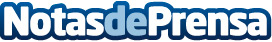 Plus500 presenta su nueva campaña protagonizada por el polifacético actor Kiefer SutherlandPlus500, el grupo global fintech multiactivos que opera plataformas tecnológicas propias de negociación, ha lanzado una campaña publicitaria internacional protagonizada por Kiefer Sutherland, el actor, director y cantautor ganador de un Emmy y un Globo de Oro, para elevar el perfil de su marca internacional entre la creciente comunidad de tradersDatos de contacto:Axicom para Plus500916611737Nota de prensa publicada en: https://www.notasdeprensa.es/plus500-presenta-su-nueva-campana Categorias: Nacional Finanzas Marketing Televisión y Radio Innovación Tecnológica http://www.notasdeprensa.es